Тема: «Путешествие в космос»Класс: 4Цель занятия: формирование и закрепление знаний детей о космическом пространстве, космонавтах, планетах, входящих в солнечную систему.Задачи:формировать у детей понятия космос;воспитывать положительные качества;развивать способность быстро отвечать на поставленный вопрос, решать ребусы, фантазировать.Планируемые результаты:Личностные УУД: умения искать, анализировать, развитие творческих способностей.Познавательные УУД: умения ставить цели, планировать.Регулятивные УУД: оценивать правильность выполнения действия на уровне адекватной оценки; высказывать свои предложения.Коммуникативные УУД: умение слушать и понимать речь других, отвечать на вопросы, вступать в диалог, находить общее решение, выражать свои мысли.Оборудование: презентация, раздаточный материал.Ход занятияОрганизационный момент.Здравствуйте, ребята! Я очень рада встречи с вами. Давайте друг другу улыбнемся и начнем наше занятие с улыбки. Желаю вам хорошего настроения.Введение в тему занятия. Целеполагание.Сегодня у нас пройдет необычное занятие, сейчас мы отправимся с вами путешествовать. А куда, вы сейчас узнаете, разгадав ребус.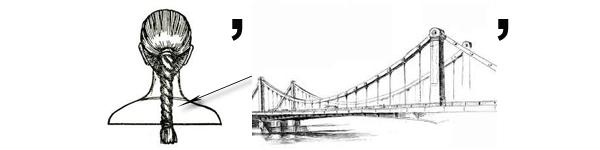 Основная часть занятия.Ребята, а что такое космос?Космос — это пространство, которое окружает нашу планету Земля. В космическом пространстве движутся звезды, планеты и многие другие объекты.На чем можно отправиться путешествовать по космосу? Ребята чтобы начать наше путешествие нам понадобится ракета. Делимся на 2 команды. Собираем ракету.Итак, ребята наше путешествие начинается. Пролетаем воздушную оболочку, выходим в открытый космос и сталкиваемся с космическими препятствиями.Космические вопросы:1.Спутник земли? (Луна)2.Как звали человека, который совершил первый полет в космос и благополучно вернулся? (Юрий Алексеевич Гагарин)3.Сколько планет в солнечной системе? Назовите их. (8 планет)4.Как назывался корабль, на котором Юрий Гагарин совершил первый полёт в космос? («Восток - 1»)5.Назовите клички собак, летавших в космос до людей и которые благополучно вернулись? (Лайка, Белка и Стрелка)6.Как звали первую женщину космонавта, летавшую в космос? (Валентина Терешкова)Молодцы! Продолжаем путь!В космосе невесомость, незакреплённые слова рассыпались, буквы потерялись. Помогите найти слова, связанные с космосом. (их должно быть 8)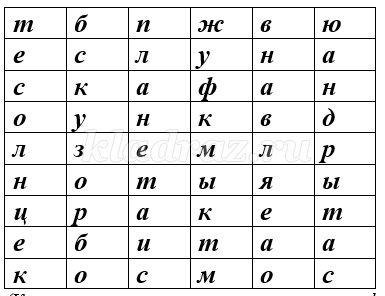 (Космос, солнце, планета, земля, ракета, скафандр, орбита, луна)Космические загадки.1.В космосе сквозь толщу летЛедяной летит объект.Хвост его — полоска света,А зовут объект… (Комета)2.Человек сидит в ракете.Смело в небо он летит,И на нас в своем скафандреОн из космоса глядит. (Космонавт)3.Самый первый в космосе,Летел с огромной скоростьюОтважный русский парень,Наш космонавт … (Гагарин)4.Планета голубая,Любимая, родная,Она твоя, она моя,А называется… (Земля)5.Состоит из точек свет,Полна горница планет. (Космос)Парад планет. Сейчас каждый из вас нарисует планету, любую, какую хочет. Это может быть уже существующая планета, известная вам, а может быть вымышленная. Подсказка на доске.Итог.Молодцы ребята! Ну что, наше путешествие подошло к концу. Подсчитайте свои баллы. Награждение команд. И мы вернулись обратно. Что вы усвоили? О чем мы сегодня разговаривали?Рефлексия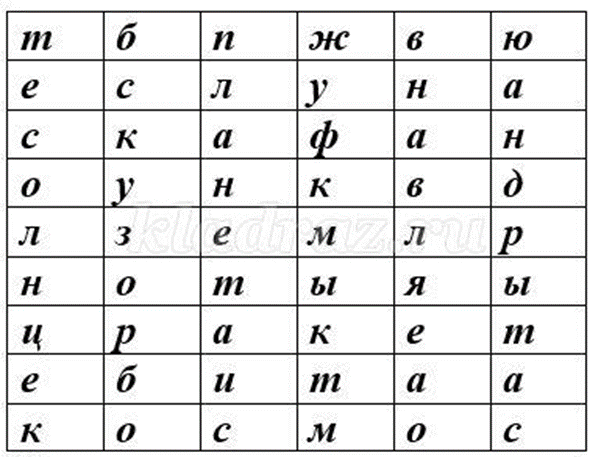 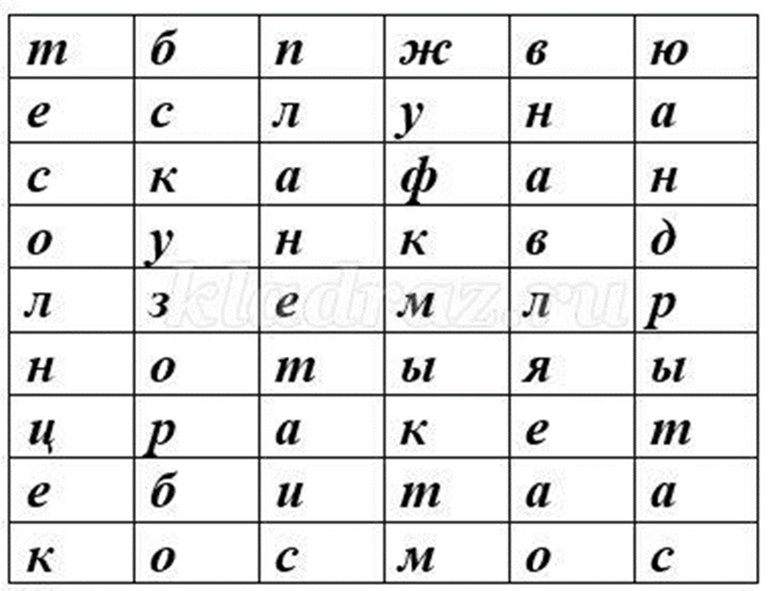 